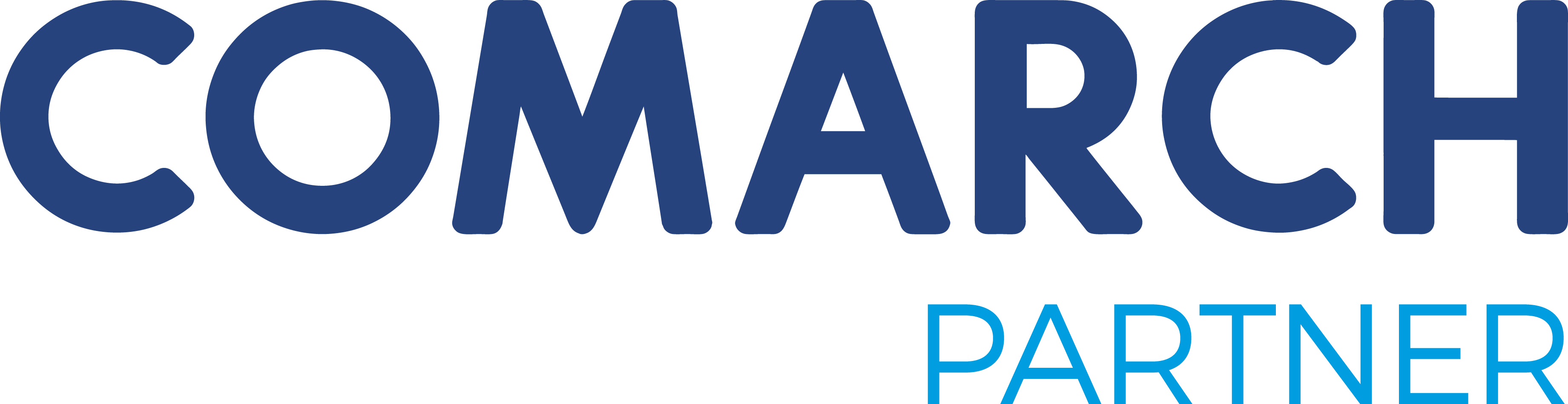 Data………………………………Numer identyfikacyjny Klienta Comarch S.A…………………………………………………………………………………….Do : COMARCH S.AAl. Jana Pawła II 41g 31-864 KrakówTel. (12) 687-70-00, fax (12) 687-75-55 przepiecia@comarch.plOŚWIADCZENIE O ZMIANIE OBSŁUGUJĄCEGO PARTNERA COMARCHOświadczam, e z dniem ................................ obsługę serwisową wymienionych poni ej programów komputerowych firmy Comarch S.A. (będących naszą własnością), przejmuje Partner Comarch, firma:TRON Computers, ul. 11 Listopada 71, 44-335 Jastrzębie-ZdrójWyra am zgodę na dokonanie wpisu ww. Partnera Comarch jako firmy dedykowanej do obsługi serwisowej naszych instalacji.Lista programów Comarch S.A. (Comarch ERP Klasyka, ERP OPTIMA, ERP XL, ERP ALTUM, iBard24)*Uwagi ............................................................................................................................................* podkreślić właściwe, w przypadku iBard24 bardzo prosimy o podanie loginuPowodem zmiany jest:brak kontaktu ze strony firmy obsługującej,niskie kompetencje konsultanta,za wysoka cena usług,inny………………………………………………………………………………………………………………………………Jednocześnie potwierdzam, iI na dzień dzisiejszym nie posiadam przeterminowanych płatności za pakiety oprogramowania Comarch S.A..…………………………………………… Podpis i pieczęć U ytkownikaPartner Comarch oświadcza, iI posiada waIną Umowę Partnerską z Comarch S.A. oraz jest kompetentny w zakresie serwisowania wyIej wymienionych programów.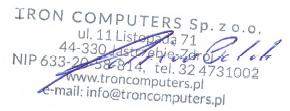 Podpis i pieczęć nowego Partnera ComarchoNazwa ....................................Numer programu………………………………………….oNazwa ....................................Numer programu………………………………………….oNazwa ....................................Numer programu………………………………………….oNazwa ....................................Numer programu………………………………………….oNazwa ....................................Numer programu………………………………………….oNazwa ....................................Numer programu………………………………………….oNazwa ....................................Numer programu………………………………………….